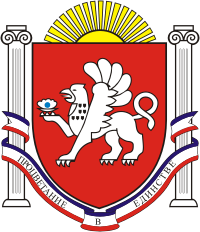 									ПРОЕКТ______ сессия I созыва____________________________________________________________________________________________________________________________________РЕШЕНИЕот ________  2016 г.                           № _______                                 с.МирноеОб утверждении Положения о порядке обеспечения условий для развития  физической культуры и массового спорта на территории муниципального образование Мирновское сельское поселение Симферопольского района Республики Крым  В соответствии с Федеральным законом от 06.10.2003 № 131-ФЗ «Об общих принципах организации местного самоуправления в Российской Федерации», Федеральным законом от 04.12.2007 № 329-ФЗ «О физической культуре и спорте в Российской Федерации», Уставом муниципального образования Мирновское сельское поселение Симферопольского района Республики Крым, Мирновский сельский совет  Симферопольского района, -РЕШИЛ:1. Утвердить Положение о порядке обеспечения условий для развития  физической культуры и массового спорта на территории муниципального образование Мирновское сельское поселение Симферопольского района Республики Крым  согласно приложению.2. Настоящее решение подлежит обнародованию  на информационных стендах в администрации Мирновского сельского поселения, а также на официальном сайте в информационно-телекоммуникационной сети Интернет: http:// mirnoe-crimea.ru3. Настоящее решение вступает в силу с момента его обнародования.4. Контроль за выполнением настоящего решения возложить на заместителя главы администрации Мирновского сельского поселения по жизнеобеспечению населения.Председатель Мирновскогосельского совета – глава администрации Мирновского сельского поселения				  	С.В. Ковалев Приложениек решению ___ сессии Мирновского сельского совета 1 созыва от «___» __________2016 года №_____Положение о порядке обеспечения условий для развития физической культуры и массового спорта на территории муниципального образование Мирновское сельское поселение Симферопольского района Республики Крым1. Общие положения1.1. Настоящее Положение о порядке обеспечения условий для развития  физической культуры и массового спорта на территории муниципального образование Мирновское сельское поселение Симферопольского района Республики Крым  (далее - Положение) разработано в соответствии с Федеральным законом от 06.10.2003 № 131-Ф3 «Об общих принципах организации местного самоуправления в Российской Федерации», Федеральным законом от 04.12.2007 № 329-ФЭ «О физической культуре и спорте в Российской Федерации», с целью определения порядка обеспечения условий для развития на территории муниципального образование Мирновское сельское поселение Симферопольского района Республики Крым (далее – Мирновское сельское поселение) физической культуры и массового спорта.1.2. Основными задачами в сфере развития физической культуры и массового спорта являются:- популяризация физической культуры и спорта среди различных групп населения;- организация проведения муниципальных официальных физкультурных мероприятий и спортивных мероприятий, а также организация физкультурно-спортивной работы граждан;- укрепление муниципальной материально-технической базы для занятий граждан физической культурой и спортом;- осуществление иных установленных в соответствии с законодательством Российской Федерации и Уставом Мирновского сельского поселения полномочий.1.3. Деятельность органов местного самоуправления в сфере обеспечения условий для развития физической культуры и массового спорта на территории Мирновского сельского поселения основывается на следующих принципах:- обеспечение права каждого на свободный доступ к физической культуре и спорту как к необходимым условиям развития физических, интеллектуальных и нравственных способностей личности, права на занятия физической культурой и спортом для всех категорий граждан и групп населения;- обеспечение безопасности жизни и здоровья лиц, занимающихся физической культурой и спортом, а также участников и зрителей физкультурных мероприятий и спортивных мероприятий;- содействие развитию физической культуры и спорта инвалидов, лиц с ограниченными возможностями здоровья и других групп населения, нуждающихся в повышенной социальной защите;- содействие развитию всех видов и составных частей спорта, с учетом уникальности спорта, его социальной и образовательной функций, а также специфики его структуры, основанной на добровольной деятельности его субъектов;- взаимодействия с органами государственной власти, общественными спортивными организациями, юридическими и физическими лицами, осуществляющими деятельность, направленную на пропаганду и развитие физической культуры и массового спорта.1.4. Основные направления деятельности в развитии физической культуры и массового спорта являются:- создание эффективной системы физкультурно-оздоровительной и спортивно-массовой работы среди населения;- формирование муниципальной политики в сфере физической культуры и массового спорта;- проведение массовых физкультурно-оздоровительных и спортивных соревнований;- стимулирование привлечения инвестиций на развитие физической культуры и массового спорта;- развитие инфраструктуры (муниципальных спортивных сооружений, центров подготовки, спортивных баз и др.) для занятий физической культурой и массовым спортом;- подготовка кадров и повышение квалификации работников сферы физической культуры и спорта.2. Полномочия органов местного самоуправления по созданию условий для развития физической культуры и массового спорта, организация проведения официальных физкультурно-оздоровительных и спортивных мероприятий на территории Мирновского сельского поселения2.1. К полномочиям  Мирновского сельского совета  относится:- утверждение расходов на физическую культуру и спорт на очередной финансовый год, а также отчетов об их исполнении;- контроль за исполнением полномочий по обеспечению условий для развития физической культуры и массового спорта, организации проведения официальных физкультурно-оздоровительных и спортивных мероприятий.2.2. К полномочиям администрации Мирновского сельского поселения относится:- разработка и реализация ежегодного календарного плана физкультурно-оздоровительных и спортивных мероприятий муниципального образования, определение порядка проведения массовых спортивных мероприятий;- организация физкультурных мероприятий или спортивных мероприятий с определением условий их проведения;- организация медицинского обеспечения официальных физкультурных и спортивных мероприятий;- финансирование мероприятий в области физической культуры и массового спорта;- создание условий для строительства и содержания спортивных сооружений, физкультурно-оздоровительных и спортивно-технических сооружений, находящихся в собственности муниципального образования;- определение основных задач и направлений развития физической культуры и спорта с учетом местных условий и возможностей, принятие и реализация местных программ развития физической культуры и спорта;- популяризация физической культуры и спорта среди различных групп населения;- содействие обеспечению общественного порядка и общественной безопасности при проведении на территории муниципального образования официальных физкультурных мероприятий и спортивных мероприятий;- утверждение порядка формирования спортивных сборных команд муниципального района, их обеспечение;- координация работы физкультурно-спортивных объединений по организации физического воспитания населения;- издание правовых актов по вопросам регулирования деятельности муниципальных спортивных учреждений;- совершенствование нормативно-правовой базы в области физической культуры и спорта;- участие в организации и проведении межмуниципальных, региональных, межрегиональных, всероссийских и международных спортивных соревнований и учебно-тренировочных мероприятий спортивных сборных команд Российской Федерации и спортивных сборных команд Республики Крым, проводимых на территориях муниципальных образований;- оказание содействия субъектам физической культуры и спорта, осуществляющим свою деятельность на территории муниципального образования;- иные полномочия в области физической культуры и спорта, отнесенные к ведению муниципального образования действующим законодательством.3. Финансовое обеспечение3.1. Деятельность органов местного самоуправления по обеспечению условий для развития на территории Мирновского сельского поселения физической культуры и массового спорта и проведения физкультурно-оздоровительных и спортивных мероприятий осуществляется за счет средств местного бюджета, иных предусмотренных законодательством Российской Федерации источников финансирования.МИРНIВСЬКА
СІЛЬСЬКА РАДА
СІМФЕРОПОЛЬСЬКОГО РАЙОНУ
РЕСПУБЛІКИ КРИММИРНОВСКИЙСЕЛЬСКИЙ СОВЕТ 
СИМФЕРОПОЛЬСКОГО РАЙОНА РЕСПУБЛИКИ КРЫМКЪЫРЫМ ДЖУМХУРИЕТИ
СИМФЕРОПОЛЬ БОЛЮГИНИНЪ МИРНОЕКОЙ ШУРАСЫ